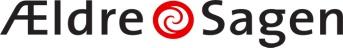 Distrikt 10   	IT-kontaktperson møde Torsdag den 5. april 2018. Akaciegården09.30  	Morgenkaffe, te og brød10.00	Velkomst og formål med dagen 	v/Dan Jønsson10.10	Digitaliseringsstyrelsen kommer og fortælle om den nye Nem-Id. App11.00	Pause11.15	Bordet rundt om nye tiltag i lokalafdelingerne 		12.00	Valg af It. 3 koordinatore12.25 	Afslutning 	v/Dan Jønsson12.30 	Frokost for dem der ønsker det, og har tilmeldt sig til dette.Lokalafdelinger med kun en IT-kontaktperson, som ikke kan deltage, opfordres til at sende en stedfortræder.Sidste tilmelding torsdag d. 29. marts.  Husk! at give besked om du deltager i frokosten.IT-koordinatorgruppen 	Dan Jønsson, Hans-Kurt Bak og Erik JacobsenHUSK! at melde fra, hvis du bliver forhindret i at komme. (gælder kun for dem der er tilmeldt)	